                МКОУ « Акушинская СОШ №3»Информация о реализации приоритетного проекта развития « Человеческий капитал» под-проект «Русскоязычный Дагестан».Для повышения интереса учащихся к изучению русского языка учителя проводят разные виды работ.- Сочинение « Как я провел летние каникулы» 5-8 классы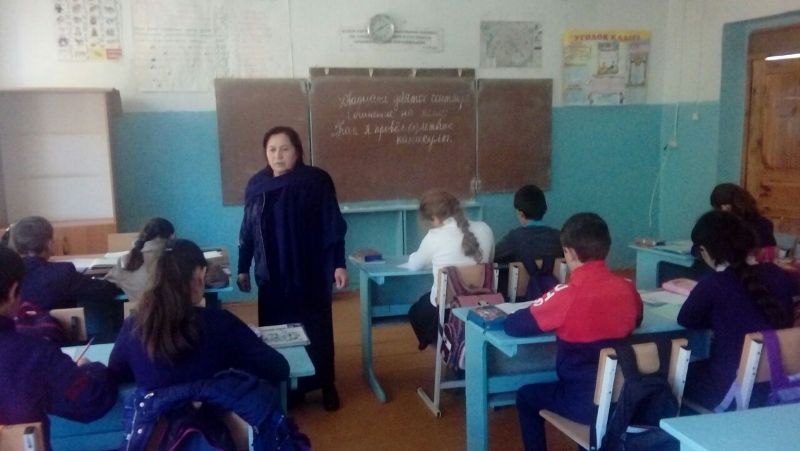 - Тестирование.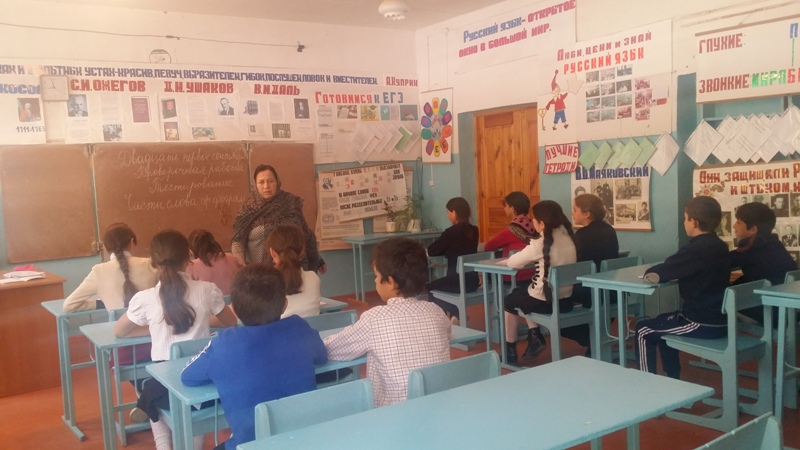 - Словарный диктант 5-9 классы.- Проверочный диктант.- Синтаксические разборы 5-11 классы.- Контрольные диктанты с грамматическими заданиями.- Всероссийский конкурс сочинения. 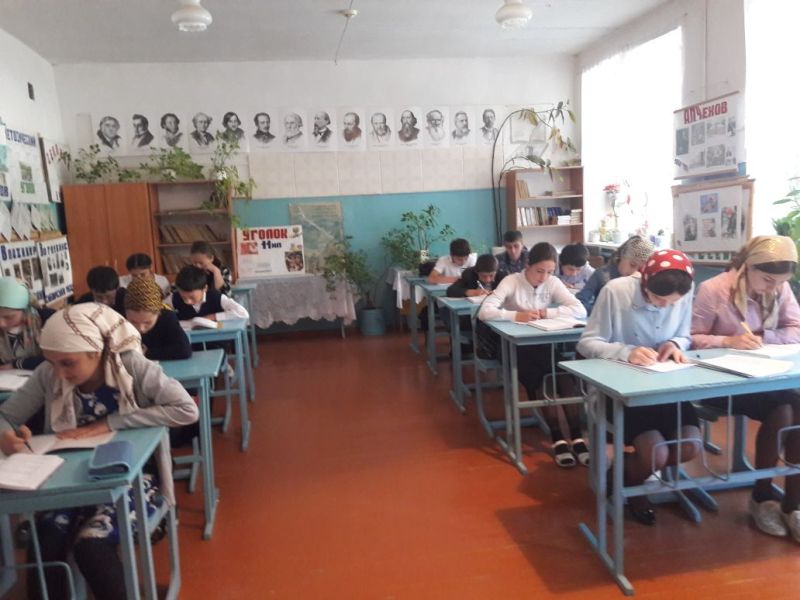 - Сочинение-описание по картинке.- Сочинение рассуждение.- Сочинение « Слово о полку Игореве».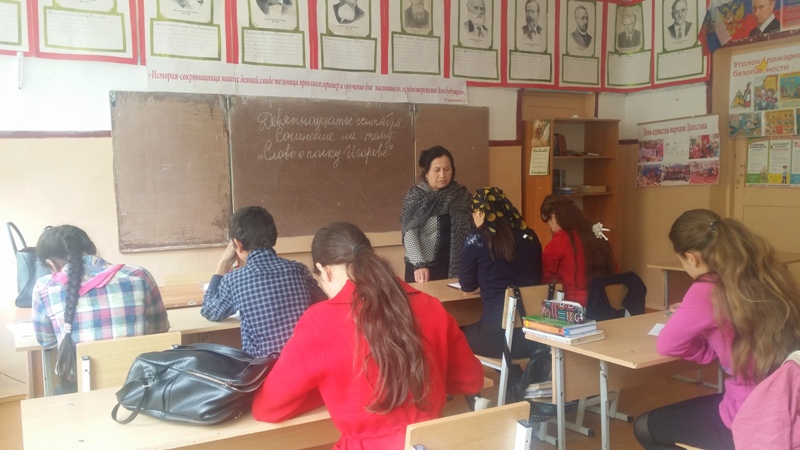 - Сжатое изложение.- Всероссийская олимпиада 18.09.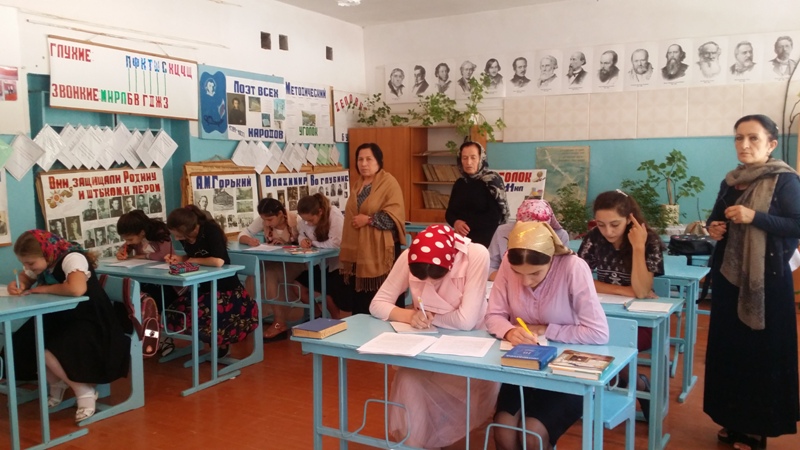 - Постоянно обновляет кабинет русского языка.- Учителя регулярно ознакамливаются с передовым опытом учителей русского языка. Директор школы:                /Иманалиева М.М./